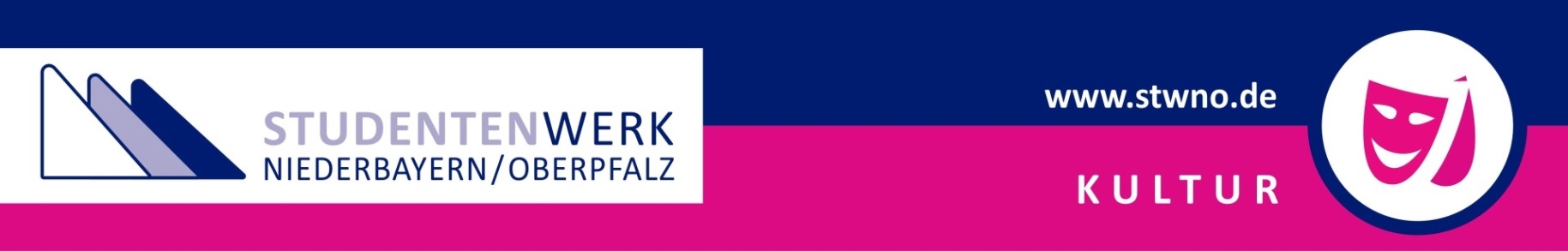 Bandraumvergabe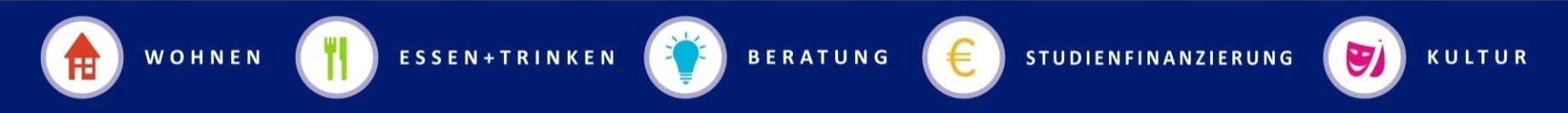 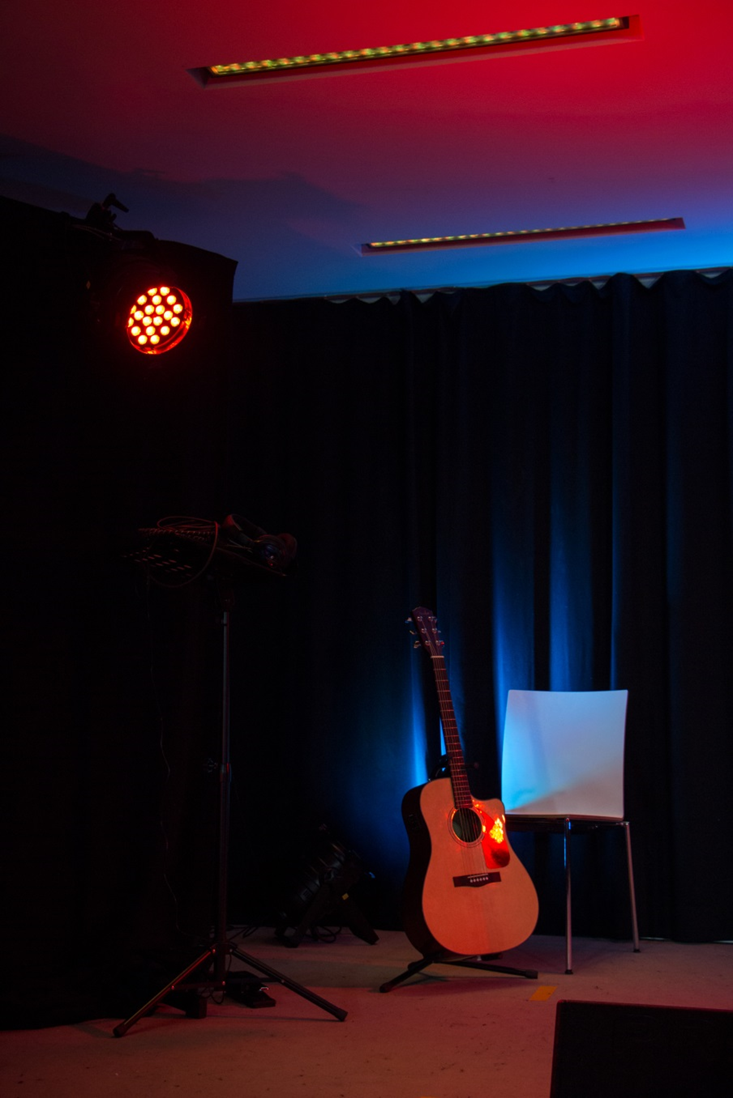 Deine Band möchte für ihre Proben die Proberäume des Studentenwerks nutzen?Sichert Euch feste Probezeiten in einem unserer Musikübungsräume!      Foto: Martin EhrhardtZeit und Ort:Do 10.10., 10.00 bis 11.00 Uhr
       KulturSalon am Klostergarten(Franz-Stockbauer-Weg, ehemals UniCopy)                   Nähere Informationen: www.stwno.de/kultur   Kontakt: kultur-pa@stwno.deFacebook: fb.com/KulturcafeteNikolakloster und fb.com/FototeamPassau                   Nähere Informationen: www.stwno.de/kultur   Kontakt: kultur-pa@stwno.deFacebook: fb.com/KulturcafeteNikolakloster und fb.com/FototeamPassau